КАРАР                                               № 99                         РЕШЕНИЕ5 июль 2018 йыл                                                         5 июля  2018 годаОб отмене решения Совета сельского поселения  Чапаевский сельсовет муниципального района   Кугарчинский район Республики Башкортостан «Об определении способа расчета расстояния от организаций и (или) объектов до границ прилегающих территорий, на которых не допускается розничная продажа алкогольной продукции, на территории сельского поселения Чапаевский сельский совет муниципального района Кугарчинский район Республики Башкортостан»  	Рассмотрев протест  прокуратуры Кугарчинского района №39д2018 от 22.06.2018г.  на решение «Об определении способа расчета расстояния от организаций и (или) объектов до границ прилегающих территорий, на которых не допускается розничная продажа алкогольной продукции, на территории сельского поселения Чапаевский сельский совет муниципального района Кугарчинский район Республики Башкортостан» Совет сельского поселения Чапаевский сельсовет муниципального района Кугарчинский район Республики Башкортостан  р е ш и л:     1. Отменить решение «Об определении способа расчета расстояния от организаций и (или) объектов до границ прилегающих территорий, на которых не допускается розничная продажа алкогольной продукции, на территории сельского поселения Чапаевский сельский совет муниципального района Кугарчинский район Республики Башкортостан».     2. Настоящее решение  вступает в силу со дня его официального обнародования на информационном стенде в здании администрации сельского поселения Чапаевский сельсовет. Председатель Совета сельского поселенияЧапаевский  сельсовет  муниципального района Кугарчинский район  Республики Башкортостан                                           _______  С.С.ИсанбековаБАШ:ОРТОСТАН  РЕСПУБЛИКА№Ы         К(Г!РСЕН РАЙОНЫМУНИЦИПАЛЬ РАЙОНЫНЫ% ЧАПАЕВ АУЫЛ СОВЕТЫАУЫЛ БИЛ!М!№ЕХАКИМИ!ТЕ 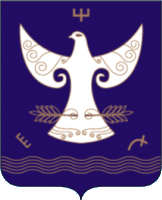       РЕСПУБЛИКА  БАШКОРТОСТАНСОВЕТСЕЛЬСКОГО ПОСЕЛЕНИЯЧАПАЕВСКИЙ СЕЛЬСОВЕТ МУНИЦИПАЛЬНОГО РАЙОНАКУГАРЧИНСКИЙ  РАЙОН453333, Подгорное ауылы, Совет урамы, 35Тел. 8(34789)2-34-25453333, с. Подгорное, ул. Советская, 35Тел. 8(34789)2-34-25